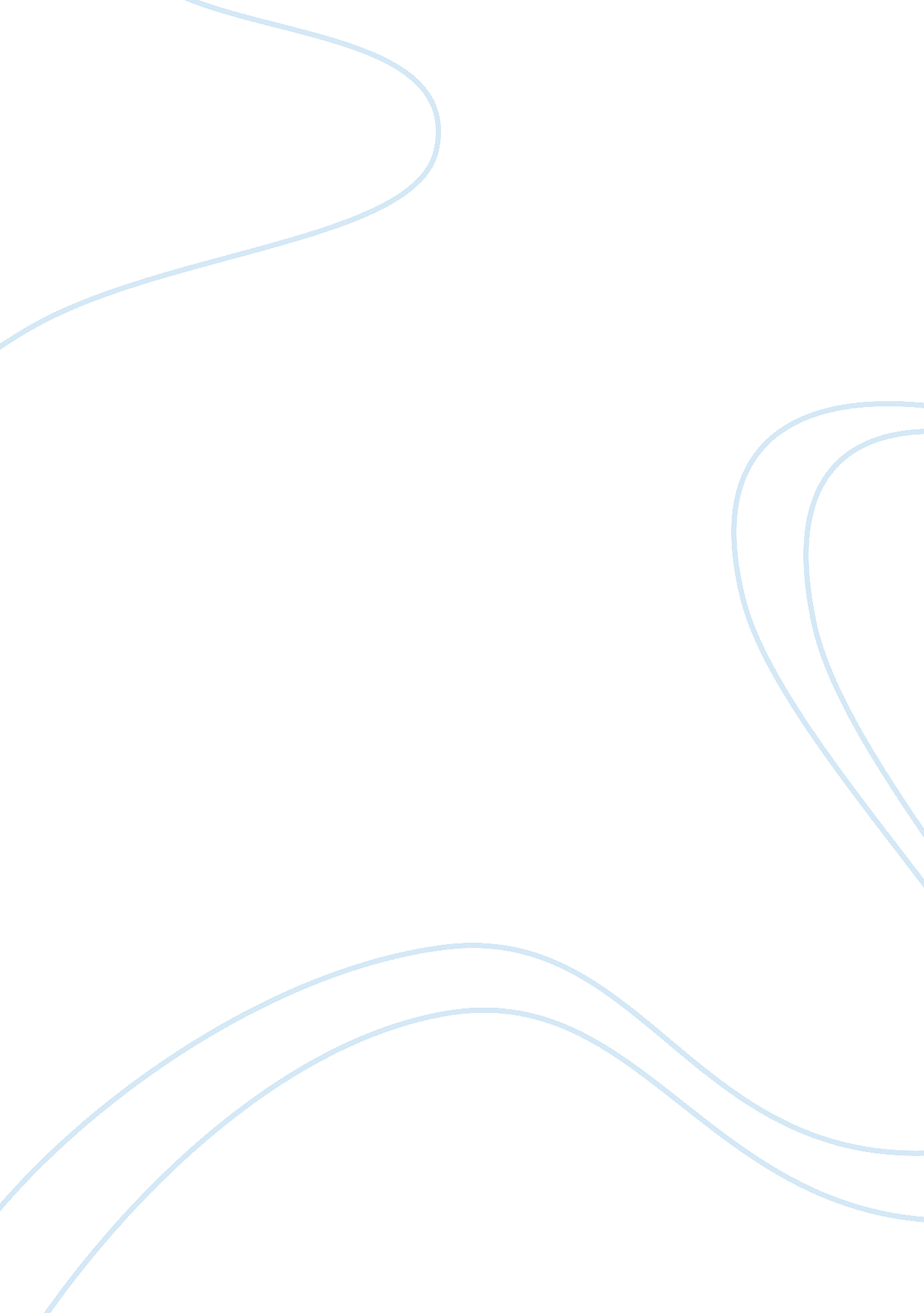 Exam 1Science, Biology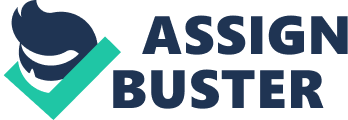 Exam 1) A 2) D 3) A 4) B 5) A 6) D 7) C 8) C 9) A 10) B 11) B 12) A 13) C 14) D 15) A 16) A 17) D 18) B 19) D 20) B 21) A 22) D 23) C 24) C 25) B 26) A 
27) E 
28) D 
29) Plants cells have cell walls, animals do not. Plant cells have chloroplasts, animals cells do not. Animal cells are irregularly shaped, plant cells regularly shaped. 
30) Heat changes the shape of the enzyme by destabilizing the molecules that form it, which is called denaturing. The shape of the enzyme is keyed to its substrate, like a lock and key, so changing its shape or folding can stop it from locking on to its substrate 
31) Chlorophyll absorbs light to be turned into energy. Sucrose is the main source of fuel in pants, called a disaccharide because it is essentially two simpler sugars bound together 
32) The blackberry invaded because its population is not reduced from consumption by the elk, like the salmonberry is. To measure this, a portion of the field should have both plants removed, but be equally near to the original source of both plants. Half of this space should be fenced off to prevent the elk from entering it. The unfenced portion would be the control area. If both the control area and the experimental area show blackberry spreading but not salmonberry, the hypothesis is disproved. If one or the other is in place, then the hypothesis is proved. 